		Austin Yacht Club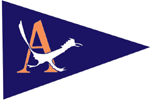 		5906 Beacon Drive
		Austin, TX 78734-1428
		(512) 266-1336					    BOARD OF DIRECTOR’S MEETING					    Date:  27 February 2020MOTION						  All Operating Expenses exceeding $1,500, even those within the approved Operating Budget, require prior Board approval.  Every Capital Expenditure requires prior Board Approval, even if the expenditure is within the approval Capital Expenditure Plan.  NAME OF BOARD MEMBER:  Felipe PayetBOARD POSITION:  TreasurerX	I MOVE THAT: The AYC board approves the 2020 Finance Committee:John Howard, Keith Lackey, David MorleyBACKGROUND/PURPOSE OF MOTION:. The Treasurer has requested the assistance from the above-mentioned members as the 2020 Finance Committee, should it be required in cases where complex accounting/financial matters may arise at AYC and the Treasurer requests input on how to handle these matters.NAME OF PERSON(S) WHO WILL CARRY OUT THE MOTION:  Felipe Payet, TreasurerADDITIONAL AMOUNT REQUESTED: N/A